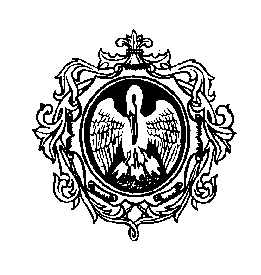 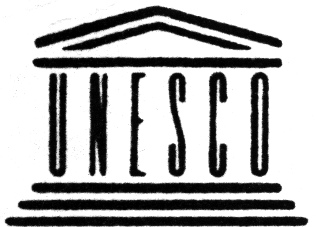 	ИНФОРМАЦИОННОЕ ПИСЬМОРоссийский государственный педагогическийуниверситет им. А. И. ГерценаИнститут народов СевераКафедра ЮНЕСКО «Образование в поликультурном обществе»при поддержкеМинистерства просвещения Российской ФедерацииМинистерства науки и высшего образования  Российской ФедерацииФедерального агентства  по делам национальностейКомитета по науке и высшей школе иКомитета по проблемам АрктикиПравительства  Санкт-ПетербургаАссоциации коренных малочисленных народов Севера, Сибири и  Дальнего Востока Российской Федерации24 – 25 мая 2019 годапроводятМеждународный симпозиум на тему:«МЕЖЭТНИЧЕСКИЕ И ЯЗЫКОВЫЕ ВЗАИМОДЕЙСТВИЯ В СОЦИОКУЛЬТУРНОМ ПРОСТРАНСТВЕ РОССИИ: ПРОШЛОЕ И НАСТОЯЩЕЕ».      Цель симпозиума: междисциплинарная научная экспертиза содержания и направленности процессов межэтнических / межнациональных и языковых взаимодействий в социокультурном пространстве России в историческом и актуальном аспектах.Направления работы симпозиума:Культурно-языковая ситуация в России: история и динамика развития в первые десятилетия XXI века Культурная и языковая политика в России: уроки прошлого и современность Условия, факторы и средства сохранения культурного и языкового многообразия России в условиях глобализацииРусский язык как родной и государственный: укрепление статуса языка                                 межэтнического / межнационального общения«Русский мир» и проблемы сохранения поликультурности российского общества Проблемы развития билингвизма и паритетного двуязычия в российских регионахРегиональные государственные языки в системе образования: теория и практикаЯзыки и культуры коренных малочисленных народов России: проблемы и перспективы сохранения и развитияРоль родного языка в формировании этнической и гражданской идентичности, их гармонизацииКонцептуальные основания методики преподавания родного языка в российской школе Культура межэтнического / межнационального общения  в современном российском обществе: проблемы формирования и развитияРоль образования, культуры и литературы в развитии межэтнических / межнациональных и межконфессиональных отношений в РоссииРазвитие литературы на языках народов РоссииПроблемы и противоречия формирования языковой культуры личности в условиях билингвизма и полилингвизмаРодные языки в медиа - и интернет-пространстве         В рамках симпозиума состоятся пленарное и секционные заседания, круглые столы, презентации и выставки, а также СЕМИНАР, посвящённый юбилею выдающегося ненецкого учёного-североведа и педагога, почётного профессора Герценовского университета Марии Яковлевны Бармич.Для заявки на участие в симпозиум необходимо прислать в адрес оргкомитета:в срок до 26 апреля 2019 г.:Тему и текст доклада (готового к публикации) в электронном виде   в формате Word 2003 – 2007 для Windows, через 1 интервал, размер 14, поля: сверху, снизу, справа, слева - 2. Объем материала – до 5  стр. Сноски  концевые, список литературы не публикуется.Информацию об авторе доклада: Ф.И.О. (полностью), ученая степень, звание, должность, место работы (с расшифровкой аббревиатур в названии организаций), адрес участника, телефон, e-mailСборник статей по материалам симпозиума планируется издать после его завершения.Официальное приглашение на конференцию высылается оргкомитетом после выполнения участником вышеперечисленных условийАдрес оргкомитета: Россия, 198097 г. Санкт-Петербург, пр. Стачек, 30.Директору ИНС Набоку И. Л. Тел.: (812) 747-31-63.E-mail:  simposins@mail.ruВсе командировочные расходы за счет направляющей организации.Председатель оргкомитета симпозиума,ректор РГПУ им. А. И. Герценапрофессор, член-корреспондент РАО С. И. Богданов 